C E R T I F I C A TPrin prezentul se confirmă depunerea publicaţiilor (lista se anexează) în Repozitoriul Instituțional al USMF „Nicolae Testemițanu” (IRMS – Nicolae Testemitanu SUMPh) de către autorul Bendelic Anastasia, asistent universitar Catedra de anatomie și anatomie clinică.Data ________                                                         ________________                            Ministerul Sănătăţii al Republicii Moldova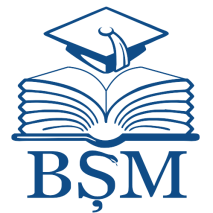                                Universitatea de Stat de Medicină şi Farmacie „Nicolae Testemiţanu ” din RM                         BIBLIOTECA ŞTIINŢIFICĂ MEDICALĂ                             Ministry of Health of the Republic of Moldova                                Nicolae Testemitanu State University of Medicine and Pharmacy of the RM                         SCIENTIFIC MEDICAL LIBRARY                                str. Nicolae Testemiţanu, 29, mun. Chişinău, Republica Moldova MD-2025,                               tel.: (+373) 22 205-553, (+373) 22 205-592, fax: (+373) 22 242-344                            library@usmf.md, http://library.usmf.mdC E R T I F I C A TPrin prezentul se confirmă depunerea publicaţiilor (lista se anexează) în Repozitoriul Instituțional al USMF „Nicolae Testemițanu” (IRMS – Nicolae Testemitanu SUMPh) de către autorul Bendelic Anastasia, asistent universitar Catedra de anatomie și anatomie clinică.Data ________                                                         ________________C E R T I F I C A TPrin prezentul se confirmă depunerea publicaţiilor (lista se anexează) în Repozitoriul Instituțional al USMF „Nicolae Testemițanu” (IRMS – Nicolae Testemitanu SUMPh) de către autorul Istratenco Ala, asistent universitar Catedra medicina de laboratorData ________                                                         ________________                            Ministerul Sănătăţii al Republicii Moldova                               Universitatea de Stat de Medicină şi Farmacie „Nicolae Testemiţanu ” din RM                         BIBLIOTECA ŞTIINŢIFICĂ MEDICALĂ                             Ministry of Health of the Republic of Moldova                                Nicolae Testemitanu State University of Medicine and Pharmacy of the RM                         SCIENTIFIC MEDICAL LIBRARY                                str. Nicolae Testemiţanu, 29, mun. Chişinău, Republica Moldova MD-2025,                               tel.: (+373) 22 205-553, (+373) 22 205-592, fax: (+373) 22 242-344                            library@usmf.md, http://library.usmf.mdC E R T I F I C A TPrin prezentul se confirmă depunerea publicaţiilor (lista se anexează) în Repozitoriul Instituțional al USMF „Nicolae Testemițanu” (IRMS – Nicolae Testemitanu SUMPh) de către autorul Istratenco Ala, asistent universitar Catedra medicina de laboratorData ________                                                         ________________C E R T I F I C A TPrin prezentul se confirmă depunerea publicaţiilor (lista se anexează) în Repozitoriul Instituțional al USMF „Nicolae Testemițanu” (IRMS – Nicolae Testemitanu SUMPh) de către autorul Țimbalari Tatiana, cercetător științific, șef Direcție transplantologie,  Agenția de TransplantData ________                                                         ________________                            Ministerul Sănătăţii al Republicii Moldova                               Universitatea de Stat de Medicină şi Farmacie „Nicolae Testemiţanu ” din RM                         BIBLIOTECA ŞTIINŢIFICĂ MEDICALĂ                             Ministry of Health of the Republic of Moldova                                Nicolae Testemitanu State University of Medicine and Pharmacy of the RM                         SCIENTIFIC MEDICAL LIBRARY                                str. Nicolae Testemiţanu, 29, mun. Chişinău, Republica Moldova MD-2025,                               tel.: (+373) 22 205-553, (+373) 22 205-592, fax: (+373) 22 242-344                            library@usmf.md, http://library.usmf.mdC E R T I F I C A TPrin prezentul se confirmă depunerea publicaţiilor (lista se anexează) în Repozitoriul Instituțional al USMF „Nicolae Testemițanu” (IRMS – Nicolae Testemitanu SUMPh) de către autorul Țimbalari Tatiana, cercetător științific, șef Direcție transplantologie, Agenția de TransplantData ________                                                         ________________C E R T I F I C A TPrin prezentul se confirmă depunerea publicaţiilor (lista se anexează) în Repozitoriul Instituțional al USMF „Nicolae Testemițanu” (IRMS – Nicolae Testemitanu SUMPh) de către autorul Sedaia Ecaterina, asistent universitar, Departamentul Medicină Internă, Disciplina de cardiologie Data ________                                                         ________________                            Ministerul Sănătăţii al Republicii Moldova                               Universitatea de Stat de Medicină şi Farmacie „Nicolae Testemiţanu ” din RM                         BIBLIOTECA ŞTIINŢIFICĂ MEDICALĂ                             Ministry of Health of the Republic of Moldova                                Nicolae Testemitanu State University of Medicine and Pharmacy of the RM                         SCIENTIFIC MEDICAL LIBRARY                                str. Nicolae Testemiţanu, 29, mun. Chişinău, Republica Moldova MD-2025,                               tel.: (+373) 22 205-553, (+373) 22 205-592, fax: (+373) 22 242-344                            library@usmf.md, http://library.usmf.mdC E R T I F I C A TPrin prezentul se confirmă depunerea publicaţiilor (lista se anexează) în Repozitoriul Instituțional al USMF „Nicolae Testemițanu” (IRMS – Nicolae Testemitanu SUMPh) de către autorul Sedaia Ecaterina, asistent universitar, Departamentul Medicină Internă, Disciplina de cardiologie Data ________                                                         ________________C E R T I F I C A TPrin prezentul se confirmă depunerea publicaţiilor (lista se anexează) în Repozitoriul Instituțional al USMF „Nicolae Testemițanu” (IRMS – Nicolae Testemitanu SUMPh) de către autorul Lazăr Cornelia, asistent universitar, Catedra de biochimie și biochimie clinică.Data ________                                                         ________________                            Ministerul Sănătăţii al Republicii Moldova                               Universitatea de Stat de Medicină şi Farmacie „Nicolae Testemiţanu ” din RM                         BIBLIOTECA ŞTIINŢIFICĂ MEDICALĂ                             Ministry of Health of the Republic of Moldova                                Nicolae Testemitanu State University of Medicine and Pharmacy of the RM                         SCIENTIFIC MEDICAL LIBRARY                                str. Nicolae Testemiţanu, 29, mun. Chişinău, Republica Moldova MD-2025,                               tel.: (+373) 22 205-553, (+373) 22 205-592, fax: (+373) 22 242-344                            library@usmf.md, http://library.usmf.mdC E R T I F I C A TPrin prezentul se confirmă depunerea publicaţiilor (lista se anexează) în Repozitoriul Instituțional al USMF „Nicolae Testemițanu” (IRMS – Nicolae Testemitanu SUMPh) de către autorul Lazăr Cornelia, asistent universitar, Catedra de biochimie și biochimie clinică.Data ________                                                         ________________C E R T I F I C A TPrin prezentul se confirmă depunerea publicaţiilor (lista se anexează) în Repozitoriul Instituțional al USMF „Nicolae Testemițanu” (IRMS – Nicolae Testemitanu SUMPh) de către autorul Tașnic Mihail, Sef Departament Cardiologie si Cardiologie Interventionala, doctorand,  Catedra de anatomie a omului.Data ________                                                         ________________                            Ministerul Sănătăţii al Republicii Moldova                               Universitatea de Stat de Medicină şi Farmacie „Nicolae Testemiţanu ” din RM                         BIBLIOTECA ŞTIINŢIFICĂ MEDICALĂ                             Ministry of Health of the Republic of Moldova                                Nicolae Testemitanu State University of Medicine and Pharmacy of the RM                         SCIENTIFIC MEDICAL LIBRARY                                str. Nicolae Testemiţanu, 29, mun. Chişinău, Republica Moldova MD-2025,                               tel.: (+373) 22 205-553, (+373) 22 205-592, fax: (+373) 22 242-344                            library@usmf.md, http://library.usmf.mdC E R T I F I C A TPrin prezentul se confirmă depunerea publicaţiilor (lista se anexează) în Repozitoriul Instituțional al USMF „Nicolae Testemițanu” (IRMS – Nicolae Testemitanu SUMPh) de către autorul Tașnic Mihail, Șef Departament Cardiologie si Cardiologie Interventională, doctorand,  Catedra de anatomie a omului.Data ________                                                         ________________C E R T I F I C A TPrin prezentul se confirmă depunerea publicaţiilor (lista se anexează) în Repozitoriul Instituțional al USMF „Nicolae Testemițanu” (IRMS – Nicolae Testemitanu SUMPh) de către autorul Cazacu Zoreana,  Catedra de obstetrică şi ginecologie.Data ________                                                         ________________                            Ministerul Sănătăţii al Republicii Moldova                               Universitatea de Stat de Medicină şi Farmacie „Nicolae Testemiţanu ” din RM                         BIBLIOTECA ŞTIINŢIFICĂ MEDICALĂ                             Ministry of Health of the Republic of Moldova                                Nicolae Testemitanu State University of Medicine and Pharmacy of the RM                         SCIENTIFIC MEDICAL LIBRARY                                str. Nicolae Testemiţanu, 29, mun. Chişinău, Republica Moldova MD-2025,                               tel.: (+373) 22 205-553, (+373) 22 205-592, fax: (+373) 22 242-344                            library@usmf.md, http://library.usmf.mdC E R T I F I C A TPrin prezentul se confirmă depunerea publicaţiilor (lista se anexează) în Repozitoriul Instituțional al USMF „Nicolae Testemițanu” (IRMS – Nicolae Testemitanu SUMPh) de către autorul Cazacu Zoreana,  Catedra de obstetrică şi ginecologie.Data ________                                                         ________________C E R T I F I C A TPrin prezentul se confirmă depunerea publicaţiilor (lista se anexează) în Repozitoriul Instituțional al USMF „Nicolae Testemițanu” (IRMS – Nicolae Testemitanu SUMPh) de către autorul Porosencov Egor, absolventul doctoratului, asistent universitar, Catedra de chirurgie oro-maxilo-facială pediatrică și pedodonție ”Ion Lupan”.Data ________                                                         ________________                            Ministerul Sănătăţii al Republicii Moldova                               Universitatea de Stat de Medicină şi Farmacie „Nicolae Testemiţanu ” din RM                         BIBLIOTECA ŞTIINŢIFICĂ MEDICALĂ                             Ministry of Health of the Republic of Moldova                                Nicolae Testemitanu State University of Medicine and Pharmacy of the RM                         SCIENTIFIC MEDICAL LIBRARY                                str. Nicolae Testemiţanu, 29, mun. Chişinău, Republica Moldova MD-2025,                               tel.: (+373) 22 205-553, (+373) 22 205-592, fax: (+373) 22 242-344                            library@usmf.md, http://library.usmf.mdC E R T I F I C A TPrin prezentul se confirmă depunerea publicaţiilor (lista se anexează) în Repozitoriul Instituțional al USMF „Nicolae Testemițanu” (IRMS – Nicolae Testemitanu SUMPh) de către autorul Porosencov Egor, absolventul doctoratului, asistent universitar, Catedra de chirurgie oro-maxilo-facială pediatrică și pedodonție ”Ion Lupan”.Data ________                                                         ________________C E R T I F I C A TPrin prezentul se confirmă depunerea publicaţiilor (lista se anexează) în Repozitoriul Instituțional al USMF „Nicolae Testemițanu” (IRMS – Nicolae Testemitanu SUMPh) de către autorul Zorina Zinovia, asistent universitar, Catedra de anatomie a omului.Data ________                                                         ________________                            Ministerul Sănătăţii al Republicii Moldova                               Universitatea de Stat de Medicină şi Farmacie „Nicolae Testemiţanu ” din RM                         BIBLIOTECA ŞTIINŢIFICĂ MEDICALĂ                             Ministry of Health of the Republic of Moldova                                Nicolae Testemitanu State University of Medicine and Pharmacy of the RM                         SCIENTIFIC MEDICAL LIBRARY                                str. Nicolae Testemiţanu, 29, mun. Chişinău, Republica Moldova MD-2025,                               tel.: (+373) 22 205-553, (+373) 22 205-592, fax: (+373) 22 242-344                            library@usmf.md, http://library.usmf.mdPrin prezentul se confirmă depunerea publicaţiilor (lista se anexează) în Repozitoriul Instituțional al USMF „Nicolae Testemițanu” (IRMS – Nicolae Testemitanu SUMPh) de către autorul Zorina Zinovia, asistent universitar, Catedra de anatomie a omului.Data ________                                                         ________________C E R T I F I C A TPrin prezentul se confirmă depunerea publicaţiilor (lista se anexează) în Repozitoriul Instituțional al USMF „Nicolae Testemițanu” (IRMS – Nicolae Testemitanu SUMPh) de către autorul Cojocaru Viorel, competitor, lector universitar, Catedra de filosofie și bioetică.Data ________                                                         ________________                            Ministerul Sănătăţii al Republicii Moldova                               Universitatea de Stat de Medicină şi Farmacie „Nicolae Testemiţanu ” din RM                         BIBLIOTECA ŞTIINŢIFICĂ MEDICALĂ                             Ministry of Health of the Republic of Moldova                                Nicolae Testemitanu State University of Medicine and Pharmacy of the RM                         SCIENTIFIC MEDICAL LIBRARY                                str. Nicolae Testemiţanu, 29, mun. Chişinău, Republica Moldova MD-2025,                               tel.: (+373) 22 205-553, (+373) 22 205-592, fax: (+373) 22 242-344                            library@usmf.md, http://library.usmf.mdC E R T I F I C A TPrin prezentul se confirmă depunerea publicaţiilor (lista se anexează) în Repozitoriul Instituțional al USMF „Nicolae Testemițanu” (IRMS – Nicolae Testemitanu SUMPh) de către autorul Cojocaru Viorel, competitor, lector universitar, Catedra de filosofie și bioetică.Data ________                                                         ________________C E R T I F I C A TPrin prezentul se confirmă depunerea publicaţiilor (lista se anexează) în Repozitoriul Instituțional al USMF „Nicolae Testemițanu” (IRMS – Nicolae Testemitanu SUMPh) de către autorul Victoria Chihai, asistent universitar, Catedra de reabilitare medicală, medicină fizică și terapie manuală.Data ________                                                         ________________                            Ministerul Sănătăţii al Republicii Moldova                               Universitatea de Stat de Medicină şi Farmacie „Nicolae Testemiţanu ” din RM                         BIBLIOTECA ŞTIINŢIFICĂ MEDICALĂ                             Ministry of Health of the Republic of Moldova                                Nicolae Testemitanu State University of Medicine and Pharmacy of the RM                         SCIENTIFIC MEDICAL LIBRARY                                str. Nicolae Testemiţanu, 29, mun. Chişinău, Republica Moldova MD-2025,                               tel.: (+373) 22 205-553, (+373) 22 205-592, fax: (+373) 22 242-344                            library@usmf.md, http://library.usmf.mdC E R T I F I C A TPrin prezentul se confirmă depunerea publicaţiilor (lista se anexează) în Repozitoriul Instituțional al USMF „Nicolae Testemițanu” (IRMS – Nicolae Testemitanu SUMPh) de către autorul Victoria Chihai, asistent universitar, Catedra de reabilitare medicală, medicină fizică și terapie manuală.Data ________                                                         ________________C E R T I F I C A TPrin prezentul se confirmă depunerea publicaţiilor (lista se anexează) în Repozitoriul Instituțional al USMF „Nicolae Testemițanu” (IRMS – Nicolae Testemitanu SUMPh) de către autorul Anatolie Vizdoagă, asistent universitar, Catedra de reabilitare medicală, medicină fizică și terapie manuală.Data ________                                                         ________________                            Ministerul Sănătăţii al Republicii Moldova                               Universitatea de Stat de Medicină şi Farmacie „Nicolae Testemiţanu ” din RM                         BIBLIOTECA ŞTIINŢIFICĂ MEDICALĂ                             Ministry of Health of the Republic of Moldova                                Nicolae Testemitanu State University of Medicine and Pharmacy of the RM                         SCIENTIFIC MEDICAL LIBRARY                                str. Nicolae Testemiţanu, 29, mun. Chişinău, Republica Moldova MD-2025,                               tel.: (+373) 22 205-553, (+373) 22 205-592, fax: (+373) 22 242-344                            library@usmf.md, http://library.usmf.mdC E R T I F I C A TPrin prezentul se confirmă depunerea publicaţiilor (lista se anexează) în Repozitoriul Instituțional al USMF „Nicolae Testemițanu” (IRMS – Nicolae Testemitanu SUMPh) de către autorul Anatolie Vizdoagă, asistent universitar, Catedra de reabilitare medicală, medicină fizică și terapie manuală.Data ________                                                         ________________C E R T I F I C A TPrin prezentul se confirmă depunerea publicaţiilor (lista se anexează) în Repozitoriul Instituțional al USMF „Nicolae Testemițanu” (IRMS – Nicolae Testemitanu SUMPh) de către autorul Tatiana Pleșcan, Catedra Neurologie nr. 1.Data ________                                                         ________________                            Ministerul Sănătăţii al Republicii Moldova                               Universitatea de Stat de Medicină şi Farmacie „Nicolae Testemiţanu ” din RM                         BIBLIOTECA ŞTIINŢIFICĂ MEDICALĂ                             Ministry of Health of the Republic of Moldova                                Nicolae Testemitanu State University of Medicine and Pharmacy of the RM                         SCIENTIFIC MEDICAL LIBRARY                                str. Nicolae Testemiţanu, 29, mun. Chişinău, Republica Moldova MD-2025,                               tel.: (+373) 22 205-553, (+373) 22 205-592, fax: (+373) 22 242-344                            library@usmf.md, http://library.usmf.mdC E R T I F I C A TPrin prezentul se confirmă depunerea publicaţiilor (lista se anexează) în Repozitoriul Instituțional al USMF „Nicolae Testemițanu” (IRMS – Nicolae Testemitanu SUMPh) de către autorul Tatiana Pleșcan, Catedra Neurologie nr. 1.Data ________                                                         ________________C E R T I F I C A TPrin prezentul se confirmă depunerea publicaţiilor (lista se anexează) în Repozitoriul Instituțional al USMF „Nicolae Testemițanu” (IRMS – Nicolae Testemitanu SUMPh) de către autorul Cristina Poștaru, asistent universitar, Catedra de propedeutică stomatologică „Pavel Godoroja”.Data ________                                                         ________________                            Ministerul Sănătăţii al Republicii Moldova                               Universitatea de Stat de Medicină şi Farmacie „Nicolae Testemiţanu ” din RM                         BIBLIOTECA ŞTIINŢIFICĂ MEDICALĂ                             Ministry of Health of the Republic of Moldova                                Nicolae Testemitanu State University of Medicine and Pharmacy of the RM                         SCIENTIFIC MEDICAL LIBRARY                                str. Nicolae Testemiţanu, 29, mun. Chişinău, Republica Moldova MD-2025,                               tel.: (+373) 22 205-553, (+373) 22 205-592, fax: (+373) 22 242-344                            library@usmf.md, http://library.usmf.mdC E R T I F I C A TPrin prezentul se confirmă depunerea publicaţiilor (lista se anexează) în Repozitoriul Instituțional al USMF „Nicolae Testemițanu” (IRMS – Nicolae Testemitanu SUMPh) de către autorul Cristina Poștaru, asistent universitar, Catedra de propedeutică stomatologică „Pavel Godoroja”.Data ________                                                         ________________C E R T I F I C A TPrin prezentul se confirmă depunerea publicaţiilor (lista se anexează) în Repozitoriul Instituțional al USMF „Nicolae Testemițanu” (IRMS – Nicolae Testemitanu SUMPh) de către autorul Buga Diana, doctoranda, Disciplina de epidemiologie, Departamentul Medicină Preventivă.Data ________                                                         ________________                            Ministerul Sănătăţii al Republicii Moldova                               Universitatea de Stat de Medicină şi Farmacie „Nicolae Testemiţanu ” din RM                         BIBLIOTECA ŞTIINŢIFICĂ MEDICALĂ                             Ministry of Health of the Republic of Moldova                                Nicolae Testemitanu State University of Medicine and Pharmacy of the RM                         SCIENTIFIC MEDICAL LIBRARY                                str. Nicolae Testemiţanu, 29, mun. Chişinău, Republica Moldova MD-2025,                               tel.: (+373) 22 205-553, (+373) 22 205-592, fax: (+373) 22 242-344                            library@usmf.md, http://library.usmf.mdC E R T I F I C A TPrin prezentul se confirmă depunerea publicaţiilor (lista se anexează) în Repozitoriul Instituțional al USMF „Nicolae Testemițanu” (IRMS – Nicolae Testemitanu SUMPh) de către autorul Buga Diana, doctoranda, Disciplina de epidemiologie, Departamentul Medicină Preventivă.Data ________                                                         ________________C E R T I F I C A TPrin prezentul se confirmă depunerea publicaţiilor (lista se anexează) în Repozitoriul Instituțional al USMF „Nicolae Testemițanu” (IRMS – Nicolae Testemitanu SUMPh) de către autorul Harea Patricia, student-doctoranda, Disciplina de Obstetrica și ginecologie.Data ________                                                         ________________                            Ministerul Sănătăţii al Republicii Moldova                               Universitatea de Stat de Medicină şi Farmacie „Nicolae Testemiţanu ” din RM                         BIBLIOTECA ŞTIINŢIFICĂ MEDICALĂ                             Ministry of Health of the Republic of Moldova                                Nicolae Testemitanu State University of Medicine and Pharmacy of the RM                         SCIENTIFIC MEDICAL LIBRARY                                str. Nicolae Testemiţanu, 29, mun. Chişinău, Republica Moldova MD-2025,                               tel.: (+373) 22 205-553, (+373) 22 205-592, fax: (+373) 22 242-344                            library@usmf.md, http://library.usmf.mdC E R T I F I C A TPrin prezentul se confirmă depunerea publicaţiilor (lista se anexează) în Repozitoriul Instituțional al USMF „Nicolae Testemițanu” (IRMS – Nicolae Testemitanu SUMPh) de către autorul Harea Patricia, student-doctoranda, Disciplina de Obstetrica și ginecologie.Data ________                                                         ________________C E R T I F I C A TPrin prezentul se confirmă depunerea publicaţiilor (lista se anexează) în Repozitoriul Instituțional al USMF „Nicolae Testemițanu” (IRMS – Nicolae Testemitanu SUMPh) de către autorul Gorbunov Galina, conferențiar universitar, doctor în științe medicale, Departamentul pediatrie.Data ________                                                         ________________                            Ministerul Sănătăţii al Republicii Moldova                               Universitatea de Stat de Medicină şi Farmacie „Nicolae Testemiţanu ” din RM                         BIBLIOTECA ŞTIINŢIFICĂ MEDICALĂ                             Ministry of Health of the Republic of Moldova                                Nicolae Testemitanu State University of Medicine and Pharmacy of the RM                         SCIENTIFIC MEDICAL LIBRARY                                str. Nicolae Testemiţanu, 29, mun. Chişinău, Republica Moldova MD-2025,                               tel.: (+373) 22 205-553, (+373) 22 205-592, fax: (+373) 22 242-344                            library@usmf.md, http://library.usmf.mdC E R T I F I C A TPrin prezentul se confirmă depunerea publicaţiilor (lista se anexează) în Repozitoriul Instituțional al USMF „Nicolae Testemițanu” (IRMS – Nicolae Testemitanu SUMPh) de către autorul Gorbunov Galina, conferențiar universitar, doctor în științe medicale, Departamentul pediatrie.Data ________                                                         ________________C E R T I F I C A TPrin prezentul se confirmă depunerea publicaţiilor (lista se anexează) în Repozitoriul Instituțional al USMF „Nicolae Testemițanu” (IRMS – Nicolae Testemitanu SUMPh) de către autorul Gavriliuc Olga, student-doctorand, specialitatea Neurologie clinică.Data ________                                                         ________________                            Ministerul Sănătăţii al Republicii Moldova                               Universitatea de Stat de Medicină şi Farmacie „Nicolae Testemiţanu ” din RM                         BIBLIOTECA ŞTIINŢIFICĂ MEDICALĂ                             Ministry of Health of the Republic of Moldova                                Nicolae Testemitanu State University of Medicine and Pharmacy of the RM                         SCIENTIFIC MEDICAL LIBRARY                                str. Nicolae Testemiţanu, 29, mun. Chişinău, Republica Moldova MD-2025,                               tel.: (+373) 22 205-553, (+373) 22 205-592, fax: (+373) 22 242-344                            library@usmf.md, http://library.usmf.mdC E R T I F I C A TPrin prezentul se confirmă depunerea publicaţiilor (lista se anexează) în Repozitoriul Instituțional al USMF „Nicolae Testemițanu” (IRMS – Nicolae Testemitanu SUMPh) de către autorul Gavriliuc Olga, student-doctorand, specialitatea Neurologie clinică.Data ________                                                         ________________C E R T I F I C A TPrin prezentul se confirmă depunerea publicaţiilor (lista se anexează) în Repozitoriul Instituțional al USMF „Nicolae Testemițanu” (IRMS – Nicolae Testemitanu SUMPh) de către autorul Bordeniuc Gheorghe, asistent universitar, Catedra de stomatologie terapeutică.Data ________                                                         ________________                            Ministerul Sănătăţii al Republicii Moldova                               Universitatea de Stat de Medicină şi Farmacie „Nicolae Testemiţanu ” din RM                         BIBLIOTECA ŞTIINŢIFICĂ MEDICALĂ                             Ministry of Health of the Republic of Moldova                                Nicolae Testemitanu State University of Medicine and Pharmacy of the RM                         SCIENTIFIC MEDICAL LIBRARY                                str. Nicolae Testemiţanu, 29, mun. Chişinău, Republica Moldova MD-2025,                               tel.: (+373) 22 205-553, (+373) 22 205-592, fax: (+373) 22 242-344                            library@usmf.md, http://library.usmf.mdC E R T I F I C A TPrin prezentul se confirmă depunerea publicaţiilor (lista se anexează) în Repozitoriul Instituțional al USMF „Nicolae Testemițanu” (IRMS – Nicolae Testemitanu SUMPh) de către autorul Bordeniuc Gheorghe, asistent universitar, Catedra de stomatologie terapeutică.Data ________                                                         ________________C E R T I F I C A TPrin prezentul se confirmă depunerea publicaţiilor (lista se anexează) în Repozitoriul Instituțional al USMF „Nicolae Testemițanu” (IRMS – Nicolae Testemitanu SUMPh) de către autorul Gribenco Vitalie, asistent universitar, Catedra de stomatologie terapeutică.Data ________                                                         ________________                            Ministerul Sănătăţii al Republicii Moldova                               Universitatea de Stat de Medicină şi Farmacie „Nicolae Testemiţanu ” din RM                         BIBLIOTECA ŞTIINŢIFICĂ MEDICALĂ                             Ministry of Health of the Republic of Moldova                                Nicolae Testemitanu State University of Medicine and Pharmacy of the RM                         SCIENTIFIC MEDICAL LIBRARY                                str. Nicolae Testemiţanu, 29, mun. Chişinău, Republica Moldova MD-2025,                               tel.: (+373) 22 205-553, (+373) 22 205-592, fax: (+373) 22 242-344                            library@usmf.md, http://library.usmf.mdC E R T I F I C A TPrin prezentul se confirmă depunerea publicaţiilor (lista se anexează) în Repozitoriul Instituțional al USMF „Nicolae Testemițanu” (IRMS – Nicolae Testemitanu SUMPh) de către autorul Sclifos Ina, student doctorand, Catedra de oncologie și radioterapie.Data ________                                                         ________________C E R T I F I C A TPrin prezentul se confirmă depunerea publicaţiilor (lista se anexează) în Repozitoriul Instituțional al USMF „Nicolae Testemițanu” (IRMS – Nicolae Testemitanu SUMPh) de către autorul Zarbailov Natalia, doctor în științe medicale,  conferențiar universitar, Catedra de medicină de familie.Data ________                                                         ________________C E R T I F I C A TPrin prezentul se confirmă depunerea publicaţiilor (lista se anexează) în Repozitoriul Instituțional al USMF „Nicolae Testemițanu” (IRMS – Nicolae Testemitanu SUMPh) de către autorul Balan Greta, conferențiar universitar, Disciplina de microbiologie și imunologie.Data ________                                                         ________________C E R T I F I C A TPrin prezentul se confirmă depunerea publicaţiilor (lista se anexează) în Repozitoriul Instituțional al USMF „Nicolae Testemițanu” (IRMS – Nicolae Testemitanu SUMPh) de către autorul Balan Greta, conferențiar universitar, Disciplina de microbiologie și imunologie.Data ________                                                         ________________C E R T I F I C A TPrin prezentul se confirmă depunerea publicaţiilor (lista se anexează) în Repozitoriul Instituțional al USMF „Nicolae Testemițanu” (IRMS – Nicolae Testemitanu SUMPh) de către autorul Țurcanu Gheorghii, student-doctorand, Laboratorului Pericole chimice și toxicologie.Data ________                                                         ________________                            Ministerul Sănătăţii al Republicii Moldova                               Universitatea de Stat de Medicină şi Farmacie „Nicolae Testemiţanu ” din RM                         BIBLIOTECA ŞTIINŢIFICĂ MEDICALĂ                             Ministry of Health of the Republic of Moldova                                Nicolae Testemitanu State University of Medicine and Pharmacy of the RM                         SCIENTIFIC MEDICAL LIBRARY                                str. Nicolae Testemiţanu, 29, mun. Chişinău, Republica Moldova MD-2025,                               tel.: (+373) 22 205-553, (+373) 22 205-592, fax: (+373) 22 242-344                            library@usmf.md, http://library.usmf.mdC E R T I F I C A TPrin prezentul se confirmă depunerea publicaţiilor (lista se anexează) în Repozitoriul Instituțional al USMF „Nicolae Testemițanu” (IRMS – Nicolae Testemitanu SUMPh) de către autorul Țurcanu Gheorghii, student-doctorand, Laboratorului Pericole chimice și toxicologie.Data ________                                                         ________________C E R T I F I C A TPrin prezentul se confirmă depunerea publicaţiilor (lista se anexează) în Repozitoriul Instituțional al USMF „Nicolae Testemițanu” (IRMS – Nicolae Testemitanu SUMPh) de către autorul Angela Paraschiv, șef Disciplina de epidemiologie, conferețiar universitar.Data ________                                                         ________________                            Ministerul Sănătăţii al Republicii Moldova                               Universitatea de Stat de Medicină şi Farmacie „Nicolae Testemiţanu ” din RM                         BIBLIOTECA ŞTIINŢIFICĂ MEDICALĂ                             Ministry of Health of the Republic of Moldova                                Nicolae Testemitanu State University of Medicine and Pharmacy of the RM                         SCIENTIFIC MEDICAL LIBRARY                                str. Nicolae Testemiţanu, 29, mun. Chişinău, Republica Moldova MD-2025,                               tel.: (+373) 22 205-553, (+373) 22 205-592, fax: (+373) 22 242-344                            library@usmf.md, http://library.usmf.mdPrin prezentul se confirmă depunerea publicaţiilor (lista se anexează) în Repozitoriul Instituțional al USMF „Nicolae Testemițanu” (IRMS – Nicolae Testemitanu SUMPh) de către autorul Angela Paraschiv, șef Disciplina de epidemiologie, conferețiar universitar.Data ________                                                         ________________C E R T I F I C A TPrin prezentul se confirmă depunerea publicaţiilor (lista se anexează) în Repozitoriul Instituțional al USMF „Nicolae Testemițanu” (IRMS – Nicolae Testemitanu SUMPh) de către autorul Ecaterina Pavlovschi, asistent universitar, Catedra de Biochimie și biochimie clinică.Data ________                                                         ________________                            Ministerul Sănătăţii al Republicii Moldova                               Universitatea de Stat de Medicină şi Farmacie „Nicolae Testemiţanu ” din RM                         BIBLIOTECA ŞTIINŢIFICĂ MEDICALĂ                             Ministry of Health of the Republic of Moldova                                Nicolae Testemitanu State University of Medicine and Pharmacy of the RM                         SCIENTIFIC MEDICAL LIBRARY                                str. Nicolae Testemiţanu, 29, mun. Chişinău, Republica Moldova MD-2025,                               tel.: (+373) 22 205-553, (+373) 22 205-592, fax: (+373) 22 242-344                            library@usmf.md, http://library.usmf.mdC E R T I F I C A TPrin prezentul se confirmă depunerea publicaţiilor (lista se anexează) în Repozitoriul Instituțional al USMF „Nicolae Testemițanu” (IRMS – Nicolae Testemitanu SUMPh) de către autorul Ecaterina Pavlovschi, asistent universitar, Catedra de Biochimie și biochimie clinică.Data ________                                                         ________________C E R T I F I C A TPrin prezentul se confirmă depunerea publicaţiilor (lista se anexează) în Repozitoriul Instituțional al USMF „Nicolae Testemițanu” (IRMS – Nicolae Testemitanu SUMPh) de către autorul Ivanov Mihaela, student doctorand, Catedra de Cardiologie.Data ________                                                         ________________                            Ministerul Sănătăţii al Republicii Moldova                               Universitatea de Stat de Medicină şi Farmacie „Nicolae Testemiţanu ” din RM                         BIBLIOTECA ŞTIINŢIFICĂ MEDICALĂ                             Ministry of Health of the Republic of Moldova                                Nicolae Testemitanu State University of Medicine and Pharmacy of the RM                         SCIENTIFIC MEDICAL LIBRARY                                str. Nicolae Testemiţanu, 29, mun. Chişinău, Republica Moldova MD-2025,                               tel.: (+373) 22 205-553, (+373) 22 205-592, fax: (+373) 22 242-344                            library@usmf.md, http://library.usmf.mdC E R T I F I C A TPrin prezentul se confirmă depunerea publicaţiilor (lista se anexează) în Repozitoriul Instituțional al USMF „Nicolae Testemițanu” (IRMS – Nicolae Testemitanu SUMPh) de către autorul Ivanov Mihaela, student doctorand, Catedra de Cardiologie.Data ________                                                         ________________C E R T I F I C A TPrin prezentul se confirmă depunerea publicaţiilor (lista se anexează) în Repozitoriul Instituțional al USMF „Nicolae Testemițanu” (IRMS – Nicolae Testemitanu SUMPh) de către autorul Colța Artur, student-doctorand, Catedra de Urologie și Nefrologie Chirurgicală.Data ________                                                         ________________                            Ministerul Sănătăţii al Republicii Moldova                               Universitatea de Stat de Medicină şi Farmacie „Nicolae Testemiţanu ” din RM                         BIBLIOTECA ŞTIINŢIFICĂ MEDICALĂ                             Ministry of Health of the Republic of Moldova                                Nicolae Testemitanu State University of Medicine and Pharmacy of the RM                         SCIENTIFIC MEDICAL LIBRARY                                str. Nicolae Testemiţanu, 29, mun. Chişinău, Republica Moldova MD-2025,                               tel.: (+373) 22 205-553, (+373) 22 205-592, fax: (+373) 22 242-344                            library@usmf.md, http://library.usmf.mdC E R T I F I C A TPrin prezentul se confirmă depunerea publicaţiilor (lista se anexează) în Repozitoriul Instituțional al USMF „Nicolae Testemițanu” (IRMS – Nicolae Testemitanu SUMPh) de către autorul Colța Artur, student-doctorand, Catedra de Urologie și Nefrologie Chirurgicală.Data ________                                                         ________________C E R T I F I C A TPrin prezentul se confirmă depunerea publicaţiilor (lista se anexează) în Repozitoriul Instituțional al USMF „Nicolae Testemițanu” (IRMS – Nicolae Testemitanu SUMPh) de către autorul Șchiopu Victor, asistent universitar, Catedra de oncologie.Data ________                                                         ________________                            Ministerul Sănătăţii al Republicii Moldova                               Universitatea de Stat de Medicină şi Farmacie „Nicolae Testemiţanu ” din RM                         BIBLIOTECA ŞTIINŢIFICĂ MEDICALĂ                             Ministry of Health of the Republic of Moldova                                Nicolae Testemitanu State University of Medicine and Pharmacy of the RM                         SCIENTIFIC MEDICAL LIBRARY                                str. Nicolae Testemiţanu, 29, mun. Chişinău, Republica Moldova MD-2025,                               tel.: (+373) 22 205-553, (+373) 22 205-592, fax: (+373) 22 242-344                            library@usmf.md, http://library.usmf.mdC E R T I F I C A TPrin prezentul se confirmă depunerea publicaţiilor (lista se anexează) în Repozitoriul Instituțional al USMF „Nicolae Testemițanu” (IRMS – Nicolae Testemitanu SUMPh) de către autorul Șchiopu Victor, asistent universitar, Catedra de oncologie.Data ________                                                         ________________C E R T I F I C A TPrin prezentul se confirmă depunerea publicaţiilor (lista se anexează) în Repozitoriul Instituțional al USMF „Nicolae Testemițanu” (IRMS – Nicolae Testemitanu SUMPh) de către autorul Lucia Gîrbu, competitor, medic reanimatolog, IMSP, SCR  „Sfânta Treime”, Catedra  de  Anesteziologie și terapie intensivă.Data    3.02.2022                                                                 ________________                            Ministerul Sănătăţii al Republicii Moldova                               Universitatea de Stat de Medicină şi Farmacie „Nicolae Testemiţanu ” din RM                         BIBLIOTECA ŞTIINŢIFICĂ MEDICALĂ                             Ministry of Health of the Republic of Moldova                                Nicolae Testemitanu State University of Medicine and Pharmacy of the RM                         SCIENTIFIC MEDICAL LIBRARY                                str. Nicolae Testemiţanu, 29, mun. Chişinău, Republica Moldova MD-2025,                               tel.: (+373) 22 205-553, (+373) 22 205-592, fax: (+373) 22 242-344                            library@usmf.md, http://library.usmf.mdC E R T I F I C A TPrin prezentul se confirmă depunerea publicaţiilor (lista se anexează) în Repozitoriul Instituțional al USMF „Nicolae Testemițanu” (IRMS – Nicolae Testemitanu SUMPh) de către autorul Lucia Gîrbu, competitor, medic reanimatolog, IMSP, SCR  „Sfânta Treime”, Catedra  de  Anesteziologie și terapie intensivă.Data    3.02.2022                                                                 ________________C E R T I F I C A TPrin prezentul se confirmă depunerea publicaţiilor (lista se anexează) în Repozitoriul Instituțional al USMF „Nicolae Testemițanu” (IRMS – Nicolae Testemitanu SUMPh) de către autorul Anna Benea, asistent universitar, Catedra  de  farmacognozie și botanică farmaceutică.Data    __________                                                                 ________________                            Ministerul Sănătăţii al Republicii Moldova                               Universitatea de Stat de Medicină şi Farmacie „Nicolae Testemiţanu ” din RM                         BIBLIOTECA ŞTIINŢIFICĂ MEDICALĂ                             Ministry of Health of the Republic of Moldova                                Nicolae Testemitanu State University of Medicine and Pharmacy of the RM                         SCIENTIFIC MEDICAL LIBRARY                                str. Nicolae Testemiţanu, 29, mun. Chişinău, Republica Moldova MD-2025,                               tel.: (+373) 22 205-553, (+373) 22 205-592, fax: (+373) 22 242-344                            library@usmf.md, http://library.usmf.mdPrin prezentul se confirmă depunerea publicaţiilor (lista se anexează) în Repozitoriul Instituțional al USMF „Nicolae Testemițanu” (IRMS – Nicolae Testemitanu SUMPh) de către autorul Anna Benea, asistent universitar, Catedra  de  farmacognozie și botanică farmaceutică.Data    _________                                                                 ________________C E R T I F I C A TPrin prezentul se confirmă depunerea publicaţiilor (lista se anexează) în Repozitoriul Instituțional al USMF „Nicolae Testemițanu” (IRMS – Nicolae Testemitanu SUMPh) de către autorul Samson Stella, student doctorand, cercetător științific, Laboratorul Inginerie Tisulară și Culturi Celulare.Data    __________                                                                 ________________                            Ministerul Sănătăţii al Republicii Moldova                               Universitatea de Stat de Medicină şi Farmacie „Nicolae Testemiţanu ” din RM                         BIBLIOTECA ŞTIINŢIFICĂ MEDICALĂ                             Ministry of Health of the Republic of Moldova                                Nicolae Testemitanu State University of Medicine and Pharmacy of the RM                         SCIENTIFIC MEDICAL LIBRARY                                str. Nicolae Testemiţanu, 29, mun. Chişinău, Republica Moldova MD-2025,                               tel.: (+373) 22 205-553, (+373) 22 205-592, fax: (+373) 22 242-344                            library@usmf.md, http://library.usmf.mdC E R T I F I C A TPrin prezentul se confirmă depunerea publicaţiilor (lista se anexează) în Repozitoriul Instituțional al USMF „Nicolae Testemițanu” (IRMS – Nicolae Testemitanu SUMPh) de către autorul Samson Stella, student doctorand, cercetător științific, Laboratorul Inginerie Tisulară și Culturi Celulare.Data    __________                                                                 ________________C E R T I F I C A TPrin prezentul se confirmă depunerea publicaţiilor (lista se anexează) în Repozitoriul Instituțional al USMF „Nicolae Testemițanu” (IRMS – Nicolae Testemitanu SUMPh) de către autorul Munteanu Oxana, conferențiar universitar, Departamentul Medicină Internă, Disciplina de pneumologie și alergologie. Data    __________                                                                 ________________                            Ministerul Sănătăţii al Republicii Moldova                               Universitatea de Stat de Medicină şi Farmacie „Nicolae Testemiţanu ” din RM                         BIBLIOTECA ŞTIINŢIFICĂ MEDICALĂ                             Ministry of Health of the Republic of Moldova                                Nicolae Testemitanu State University of Medicine and Pharmacy of the RM                         SCIENTIFIC MEDICAL LIBRARY                                str. Nicolae Testemiţanu, 29, mun. Chişinău, Republica Moldova MD-2025,                               tel.: (+373) 22 205-553, (+373) 22 205-592, fax: (+373) 22 242-344                            library@usmf.md, http://library.usmf.mdC E R T I F I C A TPrin prezentul se confirmă depunerea publicaţiilor (lista se anexează) în Repozitoriul Instituțional al USMF „Nicolae Testemițanu” (IRMS – Nicolae Testemitanu SUMPh) de către autorul Munteanu Oxana, conferențiar universitar, Departamentul Medicină Internă, Disciplina de pneumologie și alergologie. Data    __________                                                                 ________________C E R T I F I C A TPrin prezentul se confirmă depunerea publicaţiilor (lista se anexează) în Repozitoriul Instituțional al USMF „Nicolae Testemițanu” (IRMS – Nicolae Testemitanu SUMPh) de către autorul Zariciuc Elena, asistent universitar, Catedra de Microbiologie, Virusologie și Imunologie. Data    __________                                                                 ________________                            Ministerul Sănătăţii al Republicii Moldova                               Universitatea de Stat de Medicină şi Farmacie „Nicolae Testemiţanu ” din RM                         BIBLIOTECA ŞTIINŢIFICĂ MEDICALĂ                             Ministry of Health of the Republic of Moldova                                Nicolae Testemitanu State University of Medicine and Pharmacy of the RM                         SCIENTIFIC MEDICAL LIBRARY                                str. Nicolae Testemiţanu, 29, mun. Chişinău, Republica Moldova MD-2025,                               tel.: (+373) 22 205-553, (+373) 22 205-592, fax: (+373) 22 242-344                            library@usmf.md, http://library.usmf.mdC E R T I F I C A TPrin prezentul se confirmă depunerea publicaţiilor (lista se anexează) în Repozitoriul Instituțional al USMF „Nicolae Testemițanu” (IRMS – Nicolae Testemitanu SUMPh) de către autorul Zariciuc Elena, asistent universitar, Catedra de Microbiologie, Virusologie și Imunologie. Data    __________                                                                 ________________C E R T I F I C A TPrin prezentul se confirmă depunerea publicaţiilor (lista se anexează) în Repozitoriul Instituțional al USMF „Nicolae Testemițanu” (IRMS – Nicolae Testemitanu SUMPh) de către autorul Alsatou Alina, studentă-doctorandă, Disciplina de obstetrică şi ginecologie, Departamentul Obstetrică și Ginecologie.Data    __________                                                                 ________________                            Ministerul Sănătăţii al Republicii Moldova                               Universitatea de Stat de Medicină şi Farmacie „Nicolae Testemiţanu ” din RM                         BIBLIOTECA ŞTIINŢIFICĂ MEDICALĂ                             Ministry of Health of the Republic of Moldova                                Nicolae Testemitanu State University of Medicine and Pharmacy of the RM                         SCIENTIFIC MEDICAL LIBRARY                                str. Nicolae Testemiţanu, 29, mun. Chişinău, Republica Moldova MD-2025,                               tel.: (+373) 22 205-553, (+373) 22 205-592, fax: (+373) 22 242-344                            library@usmf.md, http://library.usmf.mdC E R T I F I C A TPrin prezentul se confirmă depunerea publicaţiilor (lista se anexează) în Repozitoriul Instituțional al USMF „Nicolae Testemițanu” (IRMS – Nicolae Testemitanu SUMPh) de către autorul Alsatou Alina, studentă-doctorandă, Disciplina de obstetrică şi ginecologie, Departamentul Obstetrică și Ginecologie.Data    __________                                                                 ________________C E R T I F I C A TPrin prezentul se confirmă depunerea publicaţiilor (lista se anexează) în Repozitoriul Instituțional al USMF „Nicolae Testemițanu” (IRMS – Nicolae Testemitanu SUMPh) de către autorul Bondarev Anatolii, asistent universitar, catedra Medicina legală.Data    __________                                                                 ________________                            Ministerul Sănătăţii al Republicii Moldova                               Universitatea de Stat de Medicină şi Farmacie „Nicolae Testemiţanu ” din RM                         BIBLIOTECA ŞTIINŢIFICĂ MEDICALĂ                             Ministry of Health of the Republic of Moldova                                Nicolae Testemitanu State University of Medicine and Pharmacy of the RM                         SCIENTIFIC MEDICAL LIBRARY                                str. Nicolae Testemiţanu, 29, mun. Chişinău, Republica Moldova MD-2025,                               tel.: (+373) 22 205-553, (+373) 22 205-592, fax: (+373) 22 242-344                            library@usmf.md, http://library.usmf.mdC E R T I F I C A TPrin prezentul se confirmă depunerea publicaţiilor (lista se anexează) în Repozitoriul Instituțional al USMF „Nicolae Testemițanu” (IRMS – Nicolae Testemitanu SUMPh) de către autorul Bondarev Anatolii, asistent universitar, catedra Medicina legală.Data    __________                                                                 ________________C E R T I F I C A TPrin prezentul se confirmă depunerea publicaţiilor (lista se anexează) în Repozitoriul Instituțional al USMF „Nicolae Testemițanu” (IRMS – Nicolae Testemitanu SUMPh) de către autorul Chișca Veronica, doctorand, Catedra de oftalmologie.Data    __________                                                                 ________________C E R T I F I C A TPrin prezentul se confirmă depunerea publicaţiilor (lista se anexează) în Repozitoriul Instituțional al USMF „Nicolae Testemițanu” (IRMS – Nicolae Testemitanu SUMPh) de către autorul Golub Aliona, doctorand, Disciplina de hematologie.Data    __________                                                                 ________________C E R T I F I C A TPrin prezentul se confirmă depunerea publicaţiilor (lista se anexează) în Repozitoriul Instituțional al USMF „Nicolae Testemițanu” (IRMS – Nicolae Testemitanu SUMPh) de către autorul Ala Fulga, doctorand, Catedra de biochimie și biochimie clinică.Data    __________                                                                 ________________C E R T I F I C A TPrin prezentul se confirmă depunerea publicaţiilor (lista se anexează) în Repozitoriul Instituțional al USMF „Nicolae Testemițanu” (IRMS – Nicolae Testemitanu SUMPh) de către autorul Tatiana Malacinschi-Codreanu, doctorand, Catedra de urgențe medicale.Data    __________                                                                 ________________C E R T I F I C A TPrin prezentul se confirmă depunerea publicaţiilor (lista se anexează) în Repozitoriul Instituțional al USMF „Nicolae Testemițanu” (IRMS – Nicolae Testemitanu SUMPh) de către autorul Angela Babuci, doctorand, asistent universitar, Catedra de anatomie a omului.Data    __________                                                                 ________________C E R T I F I C A TPrin prezentul se confirmă depunerea publicaţiilor (lista se anexează) în Repozitoriul Instituțional al USMF „Nicolae Testemițanu” (IRMS – Nicolae Testemitanu SUMPh) de către autorul Angela Babuci, doctorand, asistent universitar, Catedra de anatomie a omului.Data    __________                                                                 ________________C E R T I F I C A TPrin prezentul se confirmă depunerea publicaţiilor (lista se anexează) în Repozitoriul Instituțional al USMF „Nicolae Testemițanu” (IRMS – Nicolae Testemitanu SUMPh) de către autorul Angela Peltec, competitor, conferențiar universitar, Disciplina de gastroenterologie, Departamentul Medicină Internă.Data    __________                                                                 ________________C E R T I F I C A TPrin prezentul se confirmă depunerea publicaţiilor (lista se anexează) în Repozitoriul Instituțional al USMF „Nicolae Testemițanu” (IRMS – Nicolae Testemitanu SUMPh) de către autorul Victor Pîrvu, doctorand, L.C.Ș. ”Chirurgie reconstructivă a tractului digestiv”.Data    __________                                                                 ________________C E R T I F I C A TPrin prezentul se confirmă depunerea publicaţiilor (lista se anexează) în Repozitoriul Instituțional al USMF „Nicolae Testemițanu” (IRMS – Nicolae Testemitanu SUMPh) de către autorul Ivan Vladanov, doctorand, Catedra de Urologie și nefrologie chirurgicală.Data    __________                                                                 ________________C E R T I F I C A TPrin prezentul se confirmă depunerea publicaţiilor (lista se anexează) în Repozitoriul Instituțional al USMF „Nicolae Testemițanu” (IRMS – Nicolae Testemitanu SUMPh) de către autorul Stela Racoviță, doctorand, asistent universitar, Catedra de Biologie moleculară și genetică umană.Data    __________                                                                 ________________C E R T I F I C A TPrin prezentul se confirmă depunerea publicaţiilor (lista se anexează) în Repozitoriul Instituțional al USMF „Nicolae Testemițanu” (IRMS – Nicolae Testemitanu SUMPh) de către autorul Mihail Mostovei, doctorand, Catedra de stomatologie ortopedică ”Ilarion Postolachi”.Data    __________                                                                 ________________C E R T I F I C A TPrin prezentul se confirmă depunerea publicaţiilor (lista se anexează) în Repozitoriul Instituțional al USMF „Nicolae Testemițanu” (IRMS – Nicolae Testemitanu SUMPh) de către autorul Șargu Elena, asistent universitar, Catedra de filosofie și bioetică.Data    __________                                                                 ________________C E R T I F I C A TPrin prezentul se confirmă depunerea publicaţiilor (lista se anexează) în Repozitoriul Instituțional al USMF „Nicolae Testemițanu” (IRMS – Nicolae Testemitanu SUMPh) de către autorul Jovmir-Popa Dorina, studentă-doctorandă, Catedrа de Radiologie și imagstică medicală.Data    __________                                                                 ________________                            Ministerul Sănătăţii al Republicii Moldova                               Universitatea de Stat de Medicină şi Farmacie „Nicolae Testemiţanu ” din RM                         BIBLIOTECA ŞTIINŢIFICĂ MEDICALĂ                             Ministry of Health of the Republic of Moldova                                Nicolae Testemitanu State University of Medicine and Pharmacy of the RM                         SCIENTIFIC MEDICAL LIBRARY                                str. Nicolae Testemiţanu, 29, mun. Chişinău, Republica Moldova MD-2025,                               tel.: (+373) 22 205-553, (+373) 22 205-592, fax: (+373) 22 242-344                            library@usmf.md, http://library.usmf.mdC E R T I F I C A TPrin prezentul se confirmă depunerea publicaţiilor (lista se anexează) în Repozitoriul Instituțional al USMF „Nicolae Testemițanu” (IRMS – Nicolae Testemitanu SUMPh) de către autorul Jovmir-Popa Dorina, studentă-doctorandă, Catedrа de Radiologie și imagstică medicală.Data    __________                                                                 ________________C E R T I F I C A TPrin prezentul se confirmă depunerea publicaţiilor (lista se anexează) în Repozitoriul Instituțional al USMF „Nicolae Testemițanu” (IRMS – Nicolae Testemitanu SUMPh) de către autorul Verejan Victoria, studentă-doctorandă, Catedrа de Oftalmologie.Data    __________                                                                 ________________                            Ministerul Sănătăţii al Republicii Moldova                               Universitatea de Stat de Medicină şi Farmacie „Nicolae Testemiţanu ” din RM                         BIBLIOTECA ŞTIINŢIFICĂ MEDICALĂ                             Ministry of Health of the Republic of Moldova                                Nicolae Testemitanu State University of Medicine and Pharmacy of the RM                         SCIENTIFIC MEDICAL LIBRARY                                str. Nicolae Testemiţanu, 29, mun. Chişinău, Republica Moldova MD-2025,                               tel.: (+373) 22 205-553, (+373) 22 205-592, fax: (+373) 22 242-344                            library@usmf.md, http://library.usmf.mdC E R T I F I C A TPrin prezentul se confirmă depunerea publicaţiilor (lista se anexează) în Repozitoriul Instituțional al USMF „Nicolae Testemițanu” (IRMS – Nicolae Testemitanu SUMPh) de către autorul Verejan Victoria, studentă-doctorandă, Catedrа de Oftalmologie.Data    __________                                                                 ________________C E R T I F I C A TPrin prezentul se confirmă depunerea publicaţiilor (lista se anexează) în Repozitoriul Instituțional al USMF „Nicolae Testemițanu” (IRMS – Nicolae Testemitanu SUMPh) de către autorul Livia Bogonovschi, asistent universitar, Departamentul Pediatrie.Data    __________                                                ________________                            Ministerul Sănătăţii al Republicii Moldova                               Universitatea de Stat de Medicină şi Farmacie „Nicolae Testemiţanu ” din RM                         BIBLIOTECA ŞTIINŢIFICĂ MEDICALĂ                             Ministry of Health of the Republic of Moldova                                Nicolae Testemitanu State University of Medicine and Pharmacy of the RM                         SCIENTIFIC MEDICAL LIBRARY                                str. Nicolae Testemiţanu, 29, mun. Chişinău, Republica Moldova MD-2025,                               tel.: (+373) 22 205-553, (+373) 22 205-592, fax: (+373) 22 242-344                            library@usmf.md, http://library.usmf.mdC E R T I F I C A TPrin prezentul se confirmă depunerea publicaţiilor (lista se anexează) în Repozitoriul Instituțional al USMF „Nicolae Testemițanu” (IRMS – Nicolae Testemitanu SUMPh) de către autorul Livia Bogonovschi, asistent universitar, Departamentul Pediatrie.Data    __________                                                ________________C E R T I F I C A TPrin prezentul se confirmă depunerea publicaţiilor (lista se anexează) în Repozitoriul Instituțional al USMF „Nicolae Testemițanu” (IRMS – Nicolae Testemitanu SUMPh) de către autorul Foca Silvia-Gabriela, studentă-doctorandă, Departamentul Pediatrie.Data    __________                                                ________________                            Ministerul Sănătăţii al Republicii Moldova                               Universitatea de Stat de Medicină şi Farmacie „Nicolae Testemiţanu ” din RM                         BIBLIOTECA ŞTIINŢIFICĂ MEDICALĂ                             Ministry of Health of the Republic of Moldova                                Nicolae Testemitanu State University of Medicine and Pharmacy of the RM                         SCIENTIFIC MEDICAL LIBRARY                                str. Nicolae Testemiţanu, 29, mun. Chişinău, Republica Moldova MD-2025,                               tel.: (+373) 22 205-553, (+373) 22 205-592, fax: (+373) 22 242-344                            library@usmf.md, http://library.usmf.mdC E R T I F I C A TPrin prezentul se confirmă depunerea publicaţiilor (lista se anexează) în Repozitoriul Instituțional al USMF „Nicolae Testemițanu” (IRMS – Nicolae Testemitanu SUMPh) de către autorul Foca Silvia-Gabriela, , studentă-doctorandă, Departamentul Pediatrie.Data    __________                                                ________________C E R T I F I C A TPrin prezentul se confirmă depunerea publicaţiilor (lista se anexează) în Repozitoriul Instituțional al USMF „Nicolae Testemițanu” (IRMS – Nicolae Testemitanu SUMPh) de către autorul Cemortan Maria, studentă-doctorandă, Disciplina de Obstetrică și ginecologie, Departamentul Obstetrică și ginecologie.Data    __________                                                ________________                            Ministerul Sănătăţii al Republicii Moldova                               Universitatea de Stat de Medicină şi Farmacie „Nicolae Testemiţanu ” din RM                         BIBLIOTECA ŞTIINŢIFICĂ MEDICALĂ                             Ministry of Health of the Republic of Moldova                                Nicolae Testemitanu State University of Medicine and Pharmacy of the RM                         SCIENTIFIC MEDICAL LIBRARY                                str. Nicolae Testemiţanu, 29, mun. Chişinău, Republica Moldova MD-2025,                               tel.: (+373) 22 205-553, (+373) 22 205-592, fax: (+373) 22 242-344                            library@usmf.md, http://library.usmf.mdC E R T I F I C A TPrin prezentul se confirmă depunerea publicaţiilor (lista se anexează) în Repozitoriul Instituțional al USMF „Nicolae Testemițanu” (IRMS – Nicolae Testemitanu SUMPh) de către autorul Cemortan Maria, studentă-doctorandă, Disciplina de Obstetrică și ginecologie, Departamentul Obstetrică și ginecologie.Data    __________                                                ________________